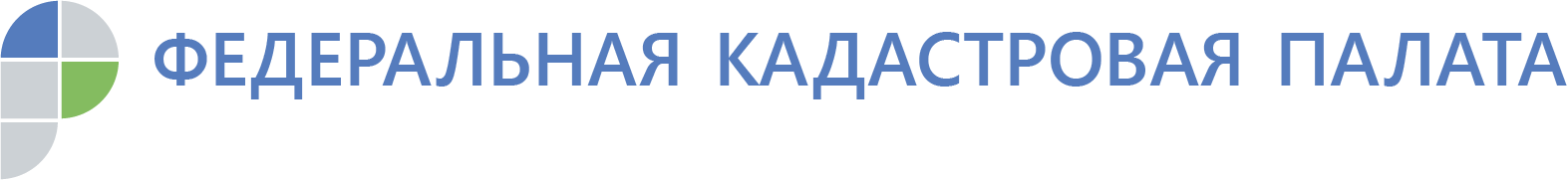 Кадастровых инженеров Воронежской области приглашают на рабочую встречу17 октября 2019 года в 11:00 Кадастровая палата Воронежской области проведет рабочую встречу для кадастровых инженеров, осуществляющих деятельность на территории Воронежской области.В ходе совещания можно обсудить со специалистами вопросы, связанные с основными ошибками при подготовке межевых, технических планов и актов обследования. Сотрудники Кадастровой палаты расскажут о работе Удостоверяющего центра, сроках, порядке и способах направления запросов о предоставлении сведений, содержащихся в Едином государственном реестре недвижимости (ЕГРН), а также работе нового сервиса Федеральной кадастровой палаты. «Данные мероприятия проводятся бесплатно один раз в два месяца и способствуют открытому диалогу между Кадастровой палатой и представителями профессионального сообщества», - отметил начальник отдела обеспечения ведения ЕГРН Кадастровой палаты Воронежской области Геннадий Павельев.Встреча состоится по адресу: г. Воронеж, ул. Генерала Лизюкова, д. 2, 4 этаж, конференц-зал.Вопросы, связанные с организацией мероприятия можно задать по телефону: 8(473)327-18-92 (доб. 2328). Для обсуждения на рабочей встрече интересующего Вас вопроса, направьте его по адресу электронной почты: oovk@36.kadasrt.ru. Контакты для СМИ Кадастровая палата Воронежской областител.: 8 (473) 327-18-92 (доб. 2429)press@36.kadastr.ru